БІЛОЦЕРКІВСЬКА МІСЬКА РАДА	КИЇВСЬКОЇ ОБЛАСТІ	Р І Ш Е Н Н Я
 від 24 грудня 2020 року                                                                        № 81-05-VIIІ
		Про включення депутата міської радиМісеври Ю.А. до складу постійної комісіїз питань житлової політики, комунального господарства,природокористування, охорони довкілля та енергозбереження, водного та лісового господарства Розглянувши подання міського голови, враховуючи заяву депутата міської ради Місеври Ю.А., відповідно до  Закону України «Про місцеве самоврядування в Україні», міська рада вирішила:1.Включити до складу постійної комісії з питань житлової політики, комунального господарства, природокористування, охорони довкілля та енергозбереження, водного та лісового господарства, затвердженої рішенням міської ради від 10 грудня 2020 року № 11-02- VIII «Про утворення постійних комісій ради, затвердження їх складу та обрання  голів комісій»- Місевру Юлію Анатоліївну2.Контроль за виконанням рішення покласти на постійну комісію з питань дотримання прав людини, законності, оборонної роботи, запобігання корупції, з питань децентралізації, сприяння депутатській діяльності, етики та регламенту.Міський голова                            						 Геннадій ДИКИЙ 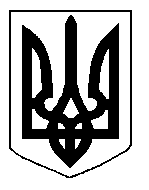 